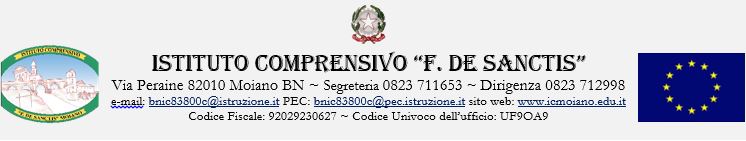 PROPOSTA ADOZIONE LIBRI DI TESTO a. sc. 2022/2023Sussidiario dei linguaggi II biennio (nuova adozione senza vincolo dei cinque anni)Sussidiario delle discipline II biennioLingua inglese (classe/i__________________)Religione cattolica (classe/i_______________)I docenti, in servizio presso il plesso …………………………….…….., dopo un’attenta ricognizione tra i diversi testi e strumenti di varie case editrici effettuata tenendo presenti le finalità, le linee culturali, metodologiche e didattiche del PTOF e delle Indicazioni Nazionali per il primo Ciclo d’Istruzione,dopo aver esaminato i seguenti testi ( almeno 3):propongono di adottare per la classe/i ……...... sezione/i …….. il seguente libro di testodopo aver esaminato i seguenti testi (almeno 3):propongono di adottare per la classe/i …...... sezione/i ………. il seguente libro di testodopo aver esaminato i seguenti testi (almeno 3):propongono di adottare per la classe/i …...... sezione/i ..….. il seguente libro di testodopo aver esaminato i seguenti testi (almeno 3):propongono di adottare per la classe/i ……...... sezione/i …….. il seguente libro di testoRELAZIONE MOTIVATAI docenti stendono una relazione sulla proposta di adozione relativa alla scelta effettuata visto gli obiettivi da perseguire, le indicazioni nazionali vigenti, gli obiettivi della programmazione educativa e didattica prevista dal PTOF .------------------------------------------------------------------------------------------------------------------------------------------------------------------------------------------------------------------------------------------------------------------------------------------------------------------------------------------------------------------------------------------------------------------------------------------------------------------------------------------------------------------------------------------------------------------------------------------------------------------------------------------------------------------------------------------------------------Moiano,  _____ maggio 2022I docenti____________________________________________________________________________________________________________________________________________Sussidiario dei linguaggi II biennioCodice ISBN volumeAutoriTitoloEditoreVolumeSussidiario dei linguaggi II biennioCodice ISBN volumeAutoriTitoloEditoreVolumeSussidiario delle discipline II biennioCodice ISBN volumeAutoriTitoloEditoreVolumeSussidiario delle discipline II biennioCodice ISBN volumeAutoriTitoloEditoreVolumeLingua IngleseCodice ISBN volumeAutoriTitoloEditoreVolumeLingua IngleseCodice ISBN volumeAutoriTitoloEditoreVolumeReligioneCodice ISBN volumeAutoriTitoloEditoreVolumeReligioneCodice ISBN volumeAutoriTitoloEditoreVolume